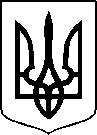 МІНІСТЕРСТВО ОХОРОНИ ЗДОРОВ’Я УКРАЇНИНАКАЗПро екстрену державну реєстрацію лікарських засобів, медичних імунобіологічних препаратів, препаратів крові, що виробляються або постачаються в Україну протягом періоду дії воєнного стану, під зобов’язанняВідповідно до статті 9 Закону України «Про лікарські засоби», абзацу двадцять сьомого підпункту 12 пункту 4 Положення про Міністерство охорони здоров’я України, затвердженого постановою Кабінету Міністрів України від 25 березня 2015 року № 267 (в редакції постанови Кабінету Міністрів України від 24 січня 2020 року № 90), пункту 3 Порядку екстреної державної реєстрації лікарських засобів, медичних імунобіологічних препаратів, препаратів крові, що виробляються або постачаються в Україну протягом періоду дії воєнного стану, під зобов’язання, затвердженого постановою Кабінету Міністрів  України від 15 квітня 2022 року № 471, на підставі результатів перевірки реєстраційних матеріалів лікарських засобів, що подані на екстрену державну реєстрацію, проведених державним підприємством «Державний експертний центр Міністерства охорони здоров’я України», висновків за результатами перевірки документів на лікарський засіб, медичний імунобіологічний препарат, препарат крові, поданий на екстрену державну реєстрацію, від 27 жовтня 2022 року, рекомендацій до екстреної державної реєстрації або відмови у такій,НАКАЗУЮ:Зареєструвати та внести до Державного реєстру лікарських засобів України лікарські засоби, медичні імунобіологічні препарати, препарати крові згідно з додатком 1.Відмовити у екстреній державній реєстрації та внесенні до Державного реєстру лікарських засобів України лікарських засобів, медичних імунобіологічних препаратів, препаратів крові згідно з додатком 2.3. Контроль за виконанням цього наказу покласти на першого заступника Міністра Олександра Комаріду.Міністр                                                                                            Віктор ЛЯШКОПЕРЕЛІКЗАРЕЄСТРОВАНИХ ЗА ПРОЦЕДУРОЮ ЕКСТРЕНОЇ ДЕРЖАВНОЇ РЕЄСТРАЦІЇ ЛІКАРСЬКИХ ЗАСОБІВ, МЕДИЧНИХ ІМУНОБІОЛОГІЧНИХ ПРЕПАРАТІВ, ПРЕПАРАТІВ КРОВІ, ЯКІ ВНОСЯТЬСЯ ДО ДЕРЖАВНОГО РЕЄСТРУ ЛІКАРСЬКИХ ЗАСОБІВ УКРАЇНИПЕРЕЛІКЛІКАРСЬКИХ ЗАСОБІВ, МЕДИЧНИХ ІМУНОБІОЛОГІЧНИХ ПРЕПАРАТІВ, ПРЕПАРАТІВ КРОВІ, ЯКИМ ВІДМОВЛЕНО У ДЕРЖАВНІЙ РЕЄСТРАЦІЇ ЗА ПРОЦЕДУРОЮ ЕКСТРЕНОЇ ДЕРЖАВНОЇ РЕЄСТРАЦІЇ ТА ВНЕСЕННІ ДО ДЕРЖАВНОГО РЕЄСТРУ ЛІКАРСЬКИХ ЗАСОБІВ УКРАЇНИ14 листопада 2022 року                    Київ                                         № 2071Додаток 1до наказу Міністерства охорониздоров’я України «Про екстрену державну реєстрацію лікарських засобів, медичних імунобіологічних препаратів, препаратів крові, що виробляються або постачаються в Україну протягом періоду дії воєнного стану, під зобов’язання»від 14 листопада 2022 року № 2071   № п/пНазва лікарського засобуФорма випуску (лікарська форма, упаковка)ЗаявникКраїна заявникаВиробникКраїна виробникаРеєстраційна процедураУмови відпускуРекламуванняНомер реєстраційного посвідченняАМБРІЗЕНТАН АККОРД 10 МГ ТАБЛЕТКИ, ВКРИТІ ПЛІВКОВОЮ ОБОЛОНКОЮ /AMBRISENTAN ACCORD 10 MG FILM-COATED TABLETSтаблетки, вкриті плівковою оболонкою по 10 таблеток у блістері по 3 блістери в пачціАккорд Хелскеа Б.В. 
Нідерландивиробництво, первинне пакування, вторинне пакування:
АЕТ Лабораторіз Прайвет Лтд., Індія 

вторинне пакування:
АККОРД ХЕЛСКЕА ЛІМІТЕД, Велика Британія

контроль якості, відповідальний за випуск серії:
Весслінг Хангері Кфт., Угорщина

первинне пакування, вторинне пакування, контроль серії, відповідальний за випуск серії:
Делорбіс Фармасьютікалз Лімітед, Кіпр

вторинне пакування, контроль якості, відповідальний за випуск серії:
Лабораторі Фундасіо Дау, Іспанія

додаткове вторинне пакування:
Синоптиз Індастріал Сп. з о.о., Польща

контроль якості:
ФАРМАВАЛІД Лтд. Мікробіологічна лабораторія, Угорщина 
Індія/ Велика Британія/ Угорщина/ Кіпр/ Іспанія/ Польщареєстрація на 1 рікза рецептомне підлягаєUA/19744/01/02АМБРІЗЕНТАН АККОРД 5 МГ ТАБЛЕТКИ, ВКРИТІ ПЛІВКОВОЮ ОБОЛОНКОЮ /AMBRISENTAN ACCORD 5 MG FILM-COATED TABLETSтаблетки, вкриті плівковою оболонкою по 10 таблеток у блістері по 3 блістери в пачціАккорд Хелскеа Б.В. 
Нідерландивиробництво, первинне пакування, вторинне пакування:
АЕТ Лабораторіз Прайвет Лтд., Індія 

вторинне пакування:
АККОРД ХЕЛСКЕА ЛІМІТЕД, Велика Британія

контроль якості, відповідальний за випуск серії:
Весслінг Хангері Кфт., Угорщина

первинне пакування, вторинне пакування, контроль серії, відповідальний за випуск серії:
Делорбіс Фармасьютікалз Лімітед, Кіпр

вторинне пакування, контроль якості, відповідальний за випуск серії:
Лабораторі Фундасіо Дау, Іспанія

додаткове вторинне пакування:
Синоптиз Індастріал Сп. з о.о., Польща

контроль якості:
ФАРМАВАЛІД Лтд. Мікробіологічна лабораторія, Угорщина 
Індія/ Велика Британія/ Угорщина/ Кіпр/ Іспанія/ Польщареєстрація на 1 рікза рецептомне підлягаєUA/19744/01/01КАРБОПЛАТИН АККОРД/CARBOPLATIN ACCORDконцентрат для розчину для інфузій 10 мг/мл, по 50 мг/5 мл у флаконі по 1 флакону у пачціАккорд Хелскеа Полска Сп. з.о.о.
Польщадодаткове вторинне пакування:
Аккорд Хелскеа Лімітед, Велика Британія 

відповідальний за випуск серії: 
Аккорд Хелскеа Полска Сп. з о.о., Польща

виробництво лікарського засобу, первинне та вторинне пакування, контроль якості:
Інтас Фармасьютікaлс Лімітед, Індія

виробництво лікарського засобу, первинне та вторинне пакування, контроль якості:
Інтас Фармасьютікалс Лімітед, Індія

контроль якості:
ФАРМАВАЛІД Лтд. Мікробіологічна лабораторія, Угорщина 

контроль якості:
Фармадокс Хелскеа Лтд., Мальта
Велика Британія/ Польща/ Індія/ Угорщина/ Мальтареєстрація на 1 ріктільки в умовах стаціонаруне підлягаєUA/19745/01/01ЦИСПЛАТИНУМ АККОРД/CISPLATINUM ACCORD1 мг/мл, концентрат для розчину для інфузій, 50 мг/50 мл або 100 мг/100 мл у флаконі; по 1 флакону у пачціАккорд Хелскеа Полска Сп. з.о.о.
Польщавідповідальний за випуск серії:
Аккорд Хелскеа Б.В., Нідерланди

додаткове вторинне пакування:
Аккорд Хелскеа Лімітед, Велика Британія 

відповідальний за випуск серії:
Аккорд Хелскеа Полска Сп. з о.о., Польща

виробництво лікарського засобу, первинне та вторинне пакування, контроль якості:
Інтас Фармасьютікалс Лімітед, Індія

виробництво лікарського засобу, первинне та вторинне пакування, контроль якості:
Інтас Фармасьютікалс Лтд., Індія

контроль якості:
Фармавалід Лімітед, Угорщина

контроль якості:
Фармадокс Хелскеа Лтд., Мальта
Нідерланди/ Велика Британія/ Польща/ Індія/ Угорщина/ Мальтареєстрація на 1 ріктільки в умовах стаціонаруне підлягаєUA/19746/01/01В.о. Генерального директора Фармацевтичного директоратуІван ЗАДВОРНИХДодаток 2до наказу Міністерства охорониздоров’я України «Про екстрену державну реєстрацію лікарських засобів, медичних імунобіологічних препаратів, препаратів крові, що виробляються або постачаються в Україну протягом періоду дії воєнного стану, під зобов’язання»від 14 листопада 2022 року № 2071  № п/пНазва лікарського засобуФорма випуску (лікарська форма, упаковка)ЗаявникКраїна заявникаВиробникКраїна виробникаРеєстраційна процедураУмови відпускуРекламуванняНомер реєстраційного посвідченняДОКСОРУБІЦИНУМ АККОРД/DOXORUBICINUM ACCORD2 мг/мл, концентрат для приготування розчину для інфузій, 1 флакон по 10 мл (10мг/5мл); 1 флакон по 50 мл (50 мг/25 мл); 1 флакон по 100 мл (100 мг/50 мл); по 1 флакону в пачціАккорд Хелскеа Полска Сп. з.о.о.
Польщавідповідальний за випуск серії:
Аккорд Хелскеа Б.В., Нідерланди 

додаткове вторинне пакування:
Аккорд Хелскеа Лімітед, Велика Британія

відповідальний за випуск серії:
Аккорд Хелскеа Полска Сп. з о.о., Польща

контроль якості:
ВЕССЛІНГ Хангері Кфт., Угорщина

виробництво лікарського засобу, первинне та вторинне пакування:
Інтас Фармасьютікалс Лімітед, Індія

виробництво лікарського засобу, первинна та вторинна упаковка:
Інтас Фармасьютікалс Лтд., Індія

контроль якості:
Фармавалід Лімітед Мікробіологічна Лабораторія, Угорщина
Нідерланди/ Велика Британія/ Польща/ Угорщина/ Індіяреєстрація на 1 ріктільки в умовах стаціонаруне підлягаєUA/19747/01/01В.о. Генерального директора Фармацевтичного директоратуІван ЗАДВОРНИХ